Урок №7Добрый день, дорогие учащиеся 1 класса и ваши родители!      Исходя из моих личных технических возможностей, предлагаю следующие формы работы: я письменно объясняю новый материал, вы дома, самостоятельно, его закрепляете в рабочей тетради, и высылаете фотографию мне или на почту, или Viber, или WhatsApp, или VK. Также обязательно дома проигрываем на фортепиано (клавиатуре),  поём, следим за чистотой пения! Особое обращение к родителям! Пожалуйста, контролируйте домашние задания!                                                        С уважением, Майя Борисовна Ермакова.Мой адрес почты: Iermakova.maiia@mail.ruЕсли от меня не будет ответа, пожалуйста, звоните, пишите на телефон, Viber, WhatsApp,VK . Мой телефон 8-919-700-46-44Внимание!Это последнее домашнее задание в этом учебном году!Для выполнения данного домашнего задания мы отводим одну неделю с 18 по 23 мая. В субботу, 23 мая задания на проверке!  Если у вас все задания выполнены, выставляю четвертную и годовую оценки, и отпускаю на каникулы! Всем обязательно напишу! Если от меня не поступит ответа (могу пропустить), звоните, пишите!Урок №7.  Изучение гаммы Ре мажор (повторение). Затакт (повторение).Напоминаю, гамма - это ноты, выстроенные по порядку. Всего в гамме 7 ступеней (обозначаются римскими цифрами). 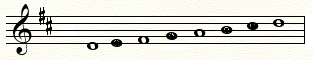 Запомните! В гамме Ре мажор два диеза!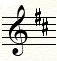 1.Тоника - I ступень, самая главная, важная. 2.Тоническое трезвучие (Т35) – аккорд, состоящий из 3 звуков, в него входят устойчивые ступени (I-III-V)3.Устойчивые ступени I-III-V4.Неустойчивые ступени VII-II-IV-VI5.Вводные ступени, второе название VII и II ступеней, они окружают Тонику с двух сторон.6.Опевание устойчивых ступеней. Окружение устойчивых ступеней, неустойчивыми.Затакт – это музыкальное построение, начинающееся со слабой доли. При этом, первый и последний такты не полные. Если их сложить вместе, получится один полный такт. Сегодня берём в работу затакт в размере ¾.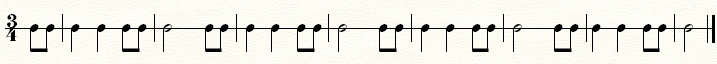       3 и    1и  2и 3и   1и2и  3и    1и 2и  3и                                                                             1и2иПохлопайте со счётом. Начинаем считать 3и. Это ритм песенки из нового домашнего задания.Домашнее задание:      1. Поиграть и попеть гамму Ре мажор с элементами.      2. Досочинить песенку в тональности Ре мажор. Рабочая тетрадь, стр.32,б. Мне прислать не проверку!      3. Учебник одноголосие I № 88 петь дома нотами и со словами.